Starostwo Powiatowew OpatowieWydział Zarządzania Kryzysowegoul. Sienkiewicza 17, 27-500 Opatów tel./fax 15 868 47 01, 607 350 396, e-mail: pzk@opatow.plOSTRZEŻENIE METEOROLOGICZNEOpatów, dnia 29.01.2022 r.Opracował: WZKK.WOSTRZEŻENIE METEOROLOGICZNE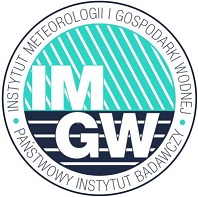 OSTRZEŻENIE Nr 13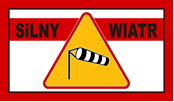 
Zjawisko: Silny wiatrStopień zagrożenia: 2Biuro:IMGW-PIB Biuro Prognoz Meteorologicznych w KrakowieObszar:   województwo świętokrzyskie – powiat opatowskiWażność: Od: 2022-01-29 godz. 21:00Do: 2022-01-30 godz. 23:00Przebieg:Prognozuje się wystąpienie silnego wiatru o średniej prędkości od 45 km/h do 55 km/h, w porywach do 100 km/h, z zachodu i północnego zachodu. Lokalnie możliwe burze.Prawdopodobieństwo:80 %Uwagi:W związku z dynamicznymi warunkami pogodowymi, ostrzeżenie może być aktualizowane.Czas wydania:2022-01-29 godz.09:54Synoptyk: Bartłomiej Pietras